Comité permanent du droit d’auteur et des droits connexesTrentième sessionGenève, 29 juin – 3 juillet 2015ÉVOLUTION ACTUELLE DES MARCHéS ET DES TECHNOLOGIES DANS LE SECTEUR DE LA RADIODIFFUSIONIntroduction ET RéSUMéétabli par IHS Technology 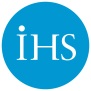 INTRODUCTIONComme tant d’autres aspects de la société moderne, le monde de la télévision a été transformé par l’arrivée des technologies numériques et l’évolution de l’Internet.  Alors que certains radiodiffuseurs, notamment dans les pays en développement, utilisent encore les techniques de transmission analogique traditionnelles, la plupart d’entre eux sont passés à des systèmes de diffusion numérique plus efficaces et plus puissants.  Les technologies numériques ont permis de décupler le nombre de chaînes et d’émissions proposées.  Elles donnent aussi plus de contrôle à l’utilisateur qui peut désormais accéder, à la demande, non seulement aux programmes diffusés par les radiodiffuseurs et les fournisseurs de services de télévision payante, mais également, et de plus en plus, aux programmes diffusés par les services de vidéo en ligne sur l’Internet libre.  En effet, comme le souligne le présent rapport, peu à peu, la frontière entre la radiodiffusion et d’autres formes de diffusion vidéonumérique est en train de disparaître.Le grand gagnant de cette évolution est sans aucun doute l’utilisateur qui dispose désormais de plus de choix, de commodité et de contrôle.  Les radiodiffuseurs sont eux aussi gagnants, comme le montre la croissance sans précédent du marché mondial de la télévision décrite dans le présent rapport.  Bien entendu, cette croissance et ce développement technologique n’ont pas été les mêmes partout.  On trouvera dans les pages qui suivent un aperçu des principales tendances régionales observées en la matière ainsi que des informations plus ciblées concernant l’évolution du marché dans certains pays.Le présent rapport met cependant en lumière le paradoxe de cette révolution technologique, à savoir que plus l’utilisateur contrôle ce qu’il regarde, plus le radiodiffuseur risque de perdre le contrôle de ses programmes.  Il devient alors de plus en plus difficile d’empêcher l’accès non autorisé au contenu protégé qui traverse la planète à la vitesse de la lumière sous forme numérique.  Cette situation représente une menace d’autant plus grande pour l’économie de la propriété intellectuelle sur laquelle reposent le secteur de la radiodiffusion et les secteurs connexes.RéSUMéL’arrivée des technologies numériques et l’évolution de l’Internet ont transformé le monde de la télévision.  Cependant, même si le secteur de la télévision en ligne connaît une croissance depuis 2009, la majorité des recettes dans ce secteur provient encore de la télévision payante traditionnelle.  Même constat dans le secteur de la publicité où la part la plus élevée des recettes, tous médias confondus, provient de la télévision payante traditionnelle.  La vidéo en ligne et la publicité télévisuelle connaissent une croissance complémentaire, mais on commence à observer un effet de cannibalisation dans le nord de l’Europe.Les plates-formes de télévision et de vidéo sont de plus en plus complexes car l’utilisateur veut désormais du contenu à la demande et veut pouvoir le visionner depuis n’importe quel dispositif.  Le passage des moyens de diffusion analogiques aux moyens de diffusion numériques est une tendance qui a été observée sur toutes les plates-formes de télévision traditionnelle, car le numérique offre plus de possibilités en ce qui concerne le nombre de chaînes pouvant être proposées à l’utilisateur.  L’évolution de l’Internet s’est également accompagnée d’une augmentation du nombre de plates-formes de vidéo en ligne qui a modifié les habitudes de l’utilisateur dans le monde entier et amené de nouveaux concurrents sur le marché de la télévision traditionnelle.  Le présent rapport présente un aperçu des avantages et des inconvénients des différentes plates-formes de télévision et de vidéo actuellement disponibles.La consommation dans le secteur de la vidéo mobile connaît une croissance rapide qui s’explique par la démocratisation des smartphones et le développement des réseaux mobiles 4G.  Cependant, déterminer la valeur économique du marché de la vidéo mobile est un réel défi, car les utilisateurs optent souvent pour des services gratuits ou des services d’accès à des données vidéo qui s’inscrivent dans le cadre d’un service général d’abonnement vidéo en ligne ou d’un service général d’abonnement de télévision payante avec accès mobile gratuit.La numérisation du contenu a conduit à une uniformisation des plates-formes de diffusion, ce qui signifie que les technologies actuelles facilitent les échanges d’une plate-forme à l’autre.  Par exemple, une image de télévision satellite peut être utilisée avec du contenu diffusé sur réseau mobile.  Cette évolution impose au secteur de la diffusion vidéo de proposer du contenu vidéo de plus haute qualité et repose sur deux facteurs : la disponibilité d’un réseau ou d’un spectre de diffusion adéquat et la disponibilité des technologies nécessaires pour améliorer l’efficacité de la diffusion sur un réseau donné.Pour les radiodiffuseurs, cette prévalence toujours plus forte des technologies numériques et ce changement d’habitudes de l’utilisateur posent problème car il devient de plus en plus facile d’accéder sans autorisation à du contenu protégé.  Différentes formes de piratage sont ainsi apparues qui font que les radiodiffuseurs risquent de perdre le contrôle de leurs programmes et qui mettent en danger l’économie de la propriété intellectuelle.L’incidence de ce changement d’habitudes sur les recettes des secteurs de la télévision et de la publicité dépendra dans une large mesure des structures existantes des écosystèmes des médias et de la télévision de chaque pays.  Pour illustrer les différentes caractéristiques des marchés mondiaux, le dernier chapitre du présent rapport présente un aperçu détaillé du marché de la télévision dans certaines régions clés.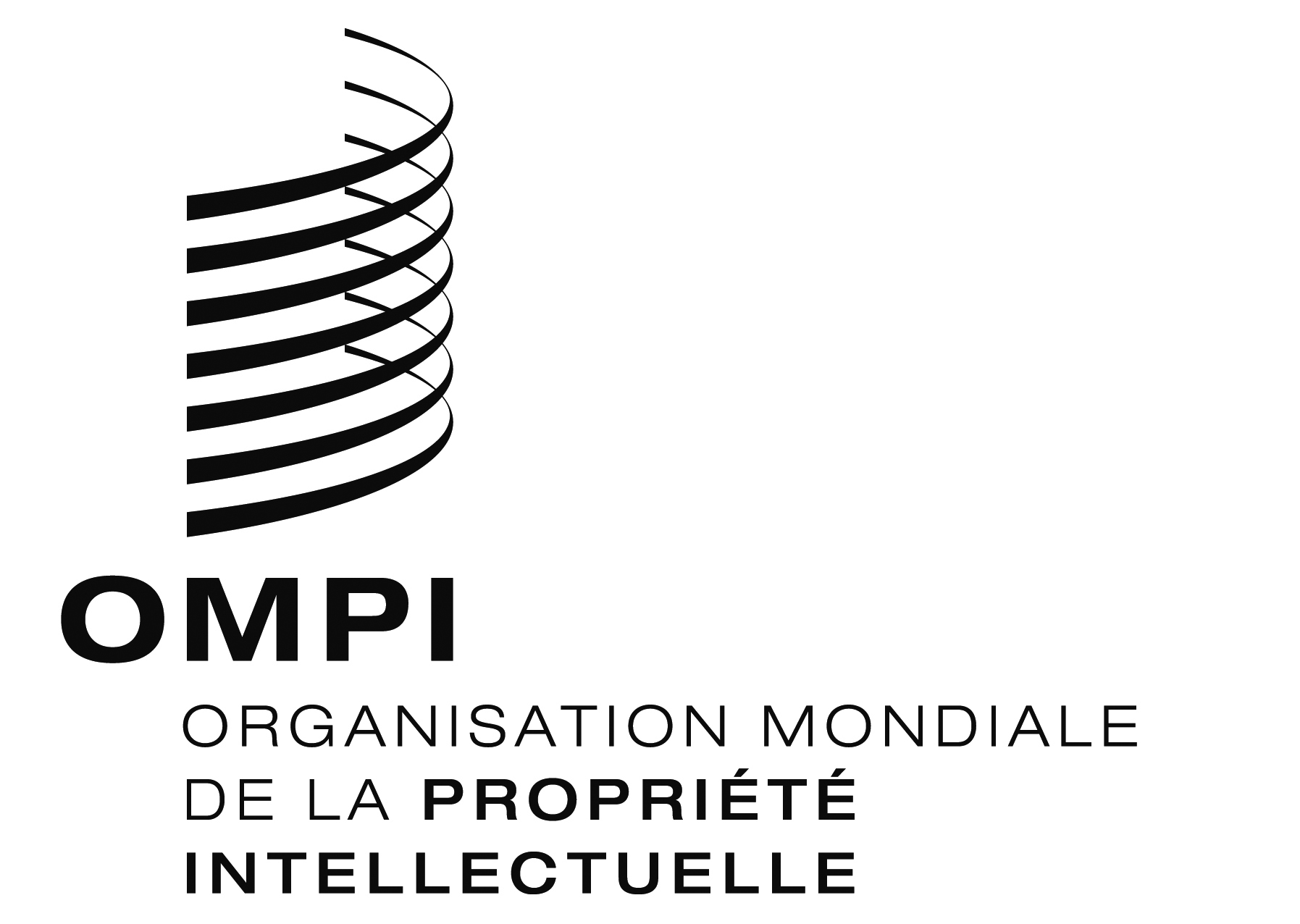 FSCCR/30/5 SCCR/30/5 SCCR/30/5 ORIGINAL : anglaisORIGINAL : anglaisORIGINAL : anglaisDATE : 17 JUIN 2015DATE : 17 JUIN 2015DATE : 17 JUIN 2015